Всех приветствуем в Екатеринбургской школе № 2Сегодня День знаний для всех ребят и их родителейИ сегодня открытие новых кабинетов, которые встретят ребят  и удивят их.А чем? Вы узнаете…. Итак, встречаем нашу добрую школу…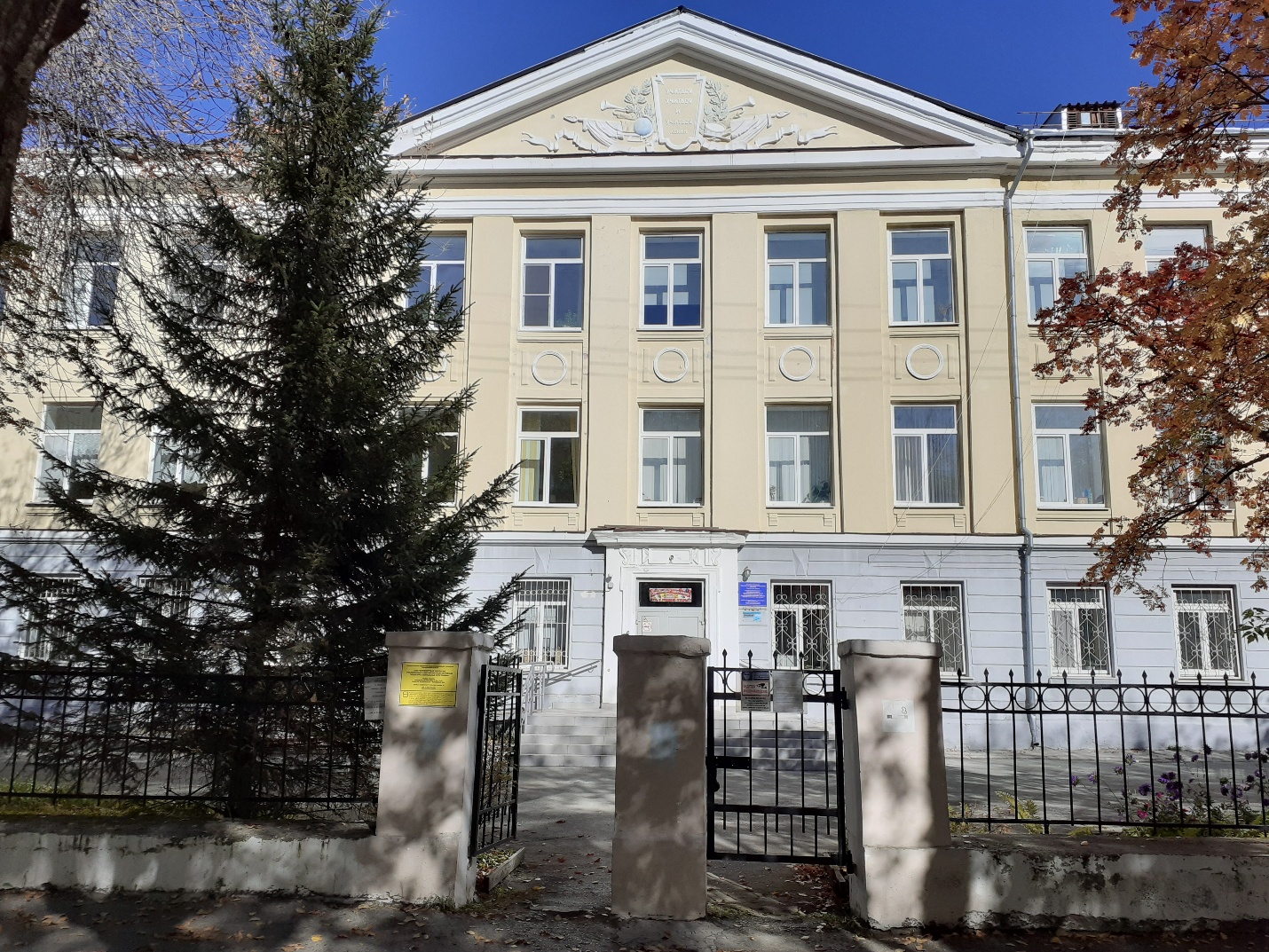 